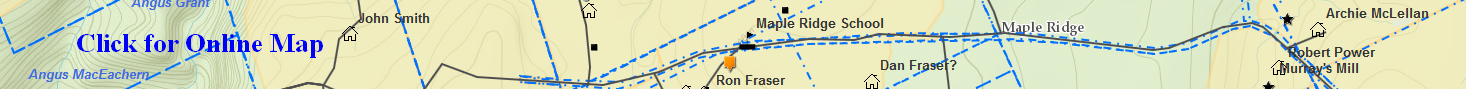 Obituary – Ranald A. Fraser  (Eigg Mountain Settlement History)“He …was well-liked by all who knew him. He was a charitable, kind-hearted and upright man and had no enemies.”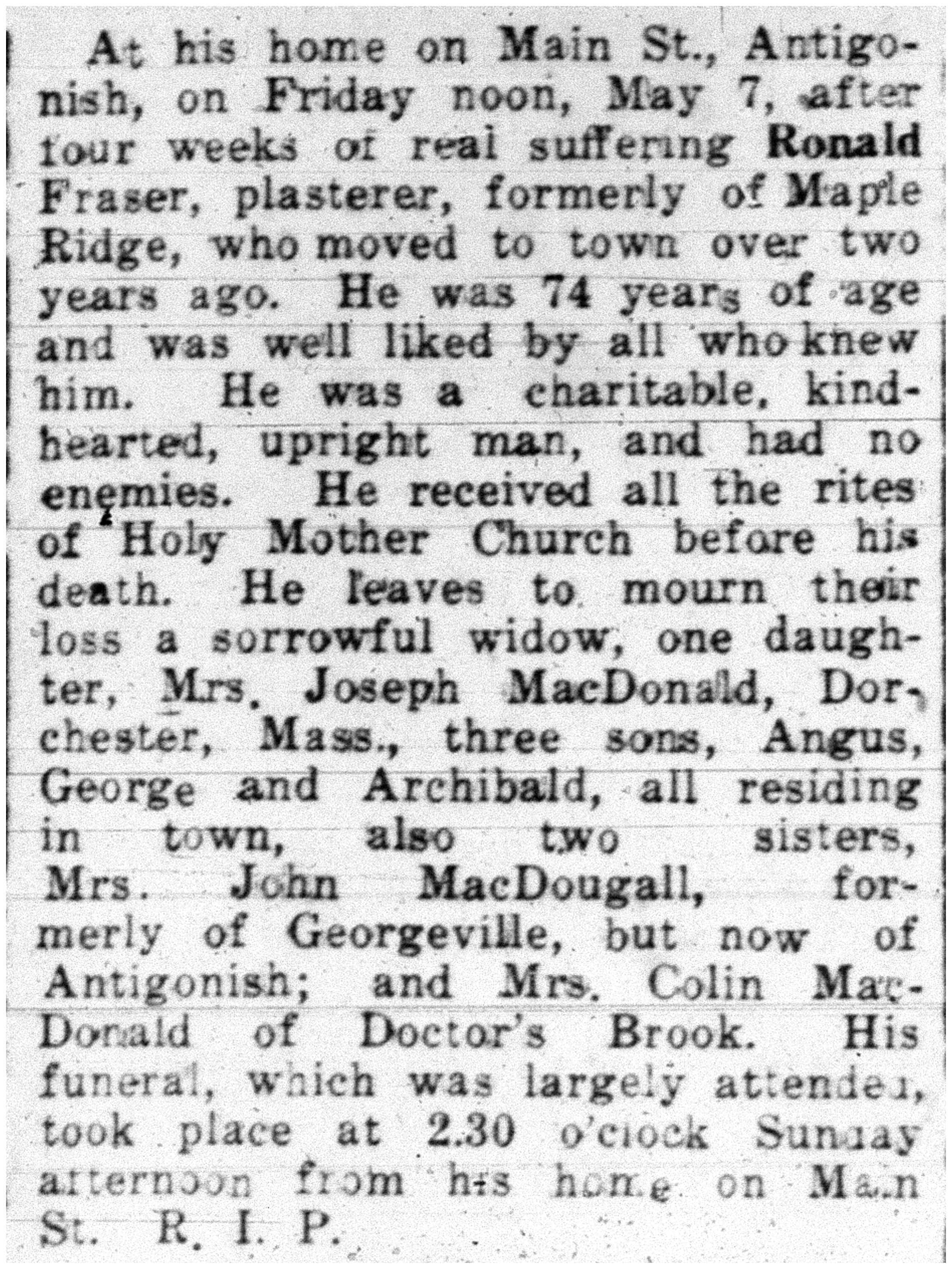 